REDES SOCIALES COMO SOPORTE AL MODELO EDUCATIVOIng. Alonso Veloz ArceING. ALONSO VELOZ ARCE (alonsoveloz3010@hotmail.com) Docente de la Facultad de Artes & Humanidades de la Universidad Católica Santiago de Guayaquil. Ing. en Sistemas Multimedia y egresado de Master en Diseño y Branding, Escuela Superior Politécnica del Litoral. Experto en Comunicación Audiovisual y Multimedia, Universidad Europea Miguel de Cervantes. Encargado de Proyecto IPAD Diario Digital El Telégrafo.RESUMENEl presente artículo se presenta como un análisis teórico y práctico sobre la implementación de las Redes Sociales dentro de los modelos educativos universitarios; así como también la actualización del canal comunicativo entre Docentes y Estudiantes tomando las Redes Sociales como herramienta de apoyo en el proceso de aprendizaje.El aporte incondicional de las redes sociales dentro del campo educativo facilita la comunicación y educación continua entre la comunidad universitaria, promoviendo el uso audiovisual y multimedia como textos, links, audios, imágenes y videos de temas de interés referentes a cátedras dictadas en clase, generando un nuevo conocimiento colectivo a partir de cátedras no presenciales.Palabras Clavesredes sociales y modelo educativo, redes sociales ecuador, redes sociales como soporte al modelo educativo, redes sociales, modelo educativo Ecuador.SUMMARYThis article was presented as a theoretical and practical analysis on the implementation of social networks within university education models, as well as updating the communication channel between Teachers and Students taking social networks as a support tool in the learning process. The unconditional contribution of social networks within the education field facilitates communication and continuing education in the university community, promoting the audiovisual and multimedia use as texts, links, audios, images and videos on topics of interest concerning lectures given in class, generating a new collective knowledge from non-face lectures.Keywordssocial networks and educational model, social networks ecuador, support of social networks as educational model, social networks, Ecuador educational model.El modelo educativo es el conjunto de lineamientos generales orientados al accionar universitario y se expresa en las funciones de: docencia, investigación y vinculación con la colectividad. El buen uso de estos modelos garantizarán profesionales aptos para satisfacer necesidades profesionales y sociales. Pero la vinculación de la tecnología dentro del campo educativo puede provocar ruido en la comunicación entre el docente y el estudiante. El siguiente texto indica los factores o puntos a favor en los cuales se puede aprovechar al máximo el canal comunicativo como Redes Sociales para garantizar una comunicación efectiva y educación continua entre los docentes y estudiantes, usando la tecnología como soporte al modelo educativo.La siguiente definición sobre Modelo Educativo está basado en el sitio web www.definicion.de, donde "Un modelo educativo consiste en una recopilación o síntesis de distintas teorías y enfoques pedagógicos, que orientan a los docentes en la elaboración de los programas de estudios y en la sistematización del proceso de enseñanza y aprendizaje." Se puede indicar que según Jean Pierre Astolfi existen tres modelos o ideologías predominantes en enseñanza, los mismos que son transmitivo, de condicionamiento, y constructivista, cada uno de estos modelos satisfacen diferentes situaciones de eficiencia. El modelo de transmisión o perspectiva tradicional concibe a la enseñanza como un verdadero arte y al docente como un artesano, donde su función es explicar claramente y exponer de manera progresiva sus conocimientos, enfocándose de forma central en el aprendizaje del estudiante.Dentro de este modelo de transmisión se distinguen dos enfoques, el primero con un enfoque enciclopédico, donde el docente es especialista en la materia y la domina a la perfección. En este enfoque el docente puede poseer los mejores conocimientos pero no sabe enseñarlos. El segundo enfoque es el comprensivo, donde el docente es un intelectual que comprende la materia y la transmite de modo que los alumnos lleguen a comprenderla como el mismo.El modelo de condicionamiento o pedagogía conductista está basada en los estudios de Pávlov sobre aprendizaje, en este modelo se facilitan a los estudiantes los medios para llegar al comportamiento esperado, y luego se procede a verificar su alcance. También concibe a la enseñanza como una ciencia aplicada y al docente como técnico. La competencia en este modelo describe fundamentalmente lo que el estudiante "puede hacer" y no lo "que hace".El modelo del constructivismo o perspectiva radical concibe a la enseñanza como una actividad crítica y al docente como un profesional autónomo que investiga reflexionando sobre su práctica. En este modelo se consideran los errores como un indicador y analizador de procesos intelectuales, facilitando erradicar el error y aprender de los mismos para afianzar el conocimiento. El modelo del constructivismo no busca solo transmitir conocimientos, sino que permite al estudiante generar su propio saber. El aprendizaje no solo se genera registrando información, sino que también se aprende construyendo una propia estructura cognitiva.El modelo educativo en Ecuador busca relacionar al estudiante (participante) con su entorno profesional y social, como por ejemplo, busca generar su propio conocimiento basado en la investigación, relacionar el conocimiento proporcionado por parte de los docentes como soporte de autoformación, y busca satisfacer necesidades colectivas entre las expectativas profesionales y su comunidad. (Tomado del Modelo Educativo y Pedagógico de UTE)El campo educativo en nuestro país ha sufrido una evolución considerable aceptando y reconociendo herramientas de comunicación como las redes sociales. Al hablar de comunicación es necesario indicar y resaltar que el modelo comunicativo se mantiene intacto por diferente que sea el canal. Pero aclarando lo antes mencionado debemos de revisar conceptos básicos relacionados a la Teoría de la Comunicación.Según texto de Ernesto Cesar Galeano sobre los Modelos de Comunicación (Programa de Postgrado-Universidad Costa Rica), indica: “que no ha existido nunca una teoría de la comunicación, lo que existe es un sinnúmero de resultados de investigaciones aglutinadas bajo el indefinido nombre de Teoría de la Comunicación”.El sin número de investigaciones y estudios con respecto a la teoría de la comunicación han formulado sus propios y personales esquemas o modelos, de los cuales nosotros hemos hecho uso, y aplicado a un sin número de acciones o necesidades. Estos modelos en su principio estaban basados en un estímulo - respuesta no lejos del estudio de Pávlov sobre estímulos.La investigación de la comunicación empezó como investigación de la comunicación de masas después de la Primera Guerra Mundial (1914-1918), en la cual los primeros modelos de comunicación fueron denominados "modelos de aguja hipodérmica", modelo simple basado en (E-R) estímulo-respuesta. (Imagen 1)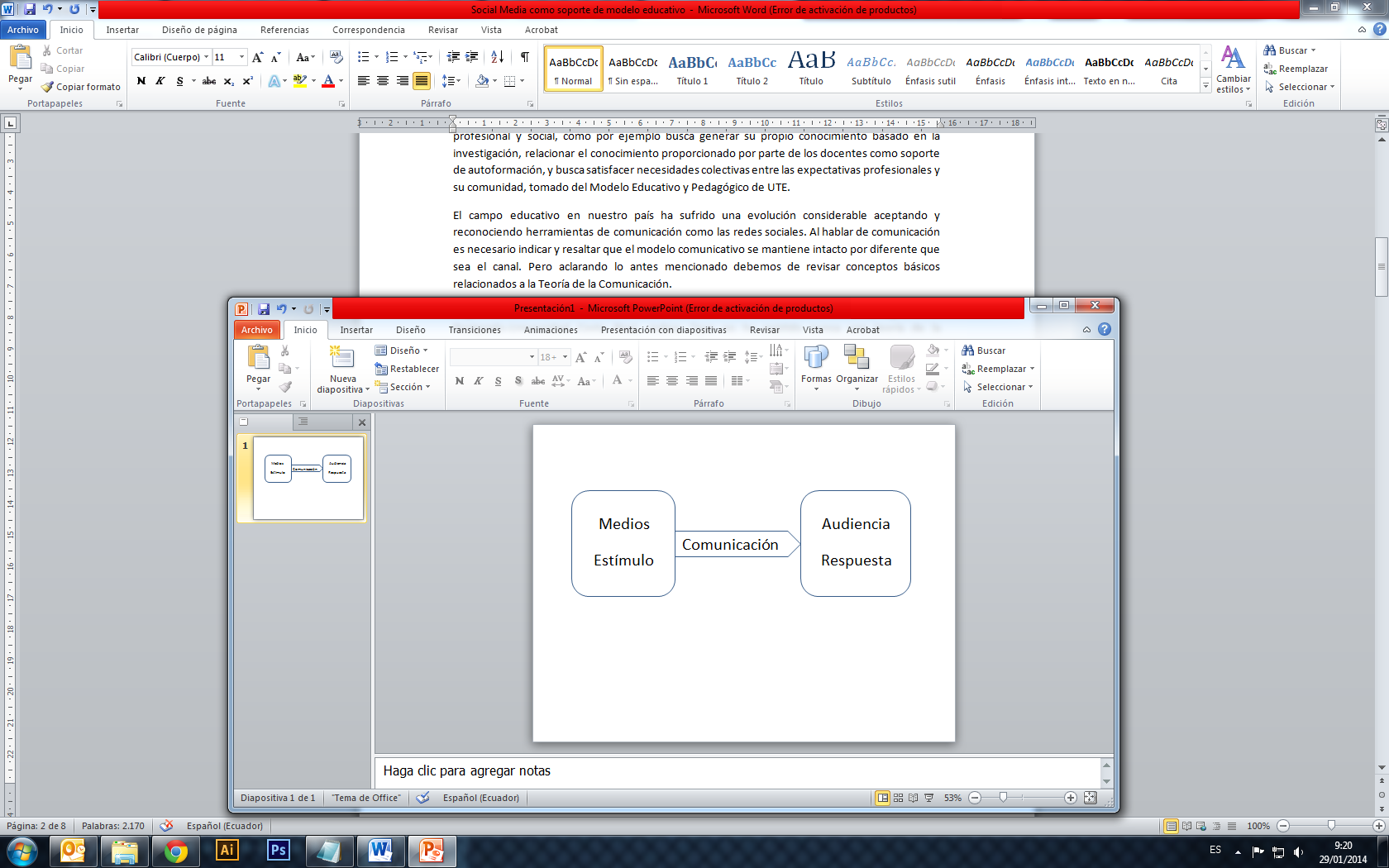 Imagen 1: Modelo E-R (Estímulo - Respuesta).Investigaciones posteriores como en el caso de Laswell, Lazarsfield, Hovland y Lewin, muestran que existen cambios en las personas entre el estímulo y respuesta, dando paso al modelo E-O-R (Estímulo-Organismo-Respuesta) presentado por Harold D. Laswell profesor de la Universidad Yale en Estados Unidos, publicado en la revista "The Comunication of Ideas" conocido como "Paradigma de Laswell" dada a conocer en el año 1948 "Who?, Says what?, What channel?, Whom?, What effect?" en español "¿Quién dice qué?, ¿A quién?, ¿Por qué canal? y ¿Con qué efecto?". Este proceso o modelo de comunicación agrupa los cinco puntos fundamentales del proceso de comunicación:Quién: "Quién" es el emisor, aquel que emite el mensaje o elemento fuente del mensaje.Dice qué: este punto es conocido como mensaje.Por cuál canal: indica los diferentes canales por los cuales se puede transmitir el mensaje.A quién: es el receptor, persona o grupo de personas que reciben el mensaje emitido.Con qué efecto: se trata del impacto, o estímulo contenido en un mensaje dado.Con el transcurrir del tiempo se conoce la teoría de la información de Shannon (1948-1949) publicada en "A Mathematical Theory of Communication", la cual se entiende como un "proceso de transferencia de información" este modelo de comunicación está guiada por el esquema de comunicación de radio y telefónicas, modelo complejo y a la vez simple que utilizaremos a lo largo de la investigación. (Imagen 2)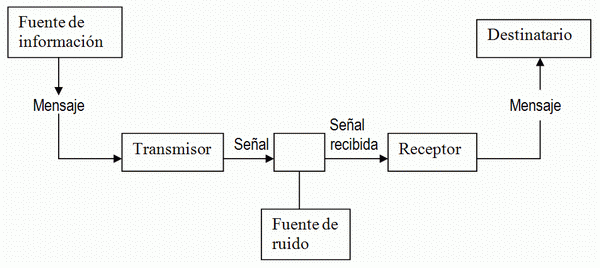 Imagen 2: Modelo de Shannon – Proceso de transferencia de información.Este modelo de comunicación engloba los siguientes elementos:Fuente de información: es el elemento emisor inicial del proceso de comunicación, produce un cierto número de palabras o signos que forman el mensaje a transmitir.Transmisor: es el emisor técnico, aquel que transforma el mensaje emitido en un conjunto de señales o códigos que serán adecuados al canal encargado de transmitirlo.Canal: es el medio técnico que debe de transportar las señales codificadas, el mensaje.Receptor: elemento receptor técnico cuya actividad inversa de la del transmisor.Destinatario: constituye el destinatario final, personas o grupos de personas que reciben el mensaje, la audiencia.Ruido: es un perturbador, que interfiere la señal de transmisión, elementos que complica la efectividad del mensaje.Aplicar el modelo de comunicación de Shannon en el campo educativo y digital, es una de los nuevos retos en el entorno universitario, puesto que el ruido va a ser el principal inconveniente a solucionar, el mismo que no podremos suprimirlo por completo.Propongo analizar el siguiente escenario: En una cátedra universitaria de duración 3 horas, se dicta una materia relacionada al diseño de aplicaciones web en el campo turístico, se cuenta con 15 estudiantes que oscilan entre 20 a 24 años. Cada estudiante posee un equipo de trabajo tecnológico (computadora con acceso a internet), y la instrucción dada a los estudiantes es realizar una investigación sobre el tema indicado.Los resultados del ruido ocasionado en el transcurso de la hora clase se muestran de la siguiente forma:Imagen 3: Elementos generadores de ruido dentro de clases universitarias.Visita a páginas de YouTube videos ajenos al tema 30%Revisión de Redes Sociales personales 25%Visitas a páginas de juegos en línea 5%Visitas a páginas ocio vario 20%Visitas a páginas de noticias 20%Pero en este aspecto el ruido no reemplaza la eficiencia que se obtiene de trabajar con medios digitales, como por ejemplo:Acceso universal de informaciónAcceso a información en tiempo realVinculación de noticias referentes al tema Ejemplificación del tema investigado por medio de videos, imágenes y otros.Acceso a datos estadísticos referentes al tema.Relación de proyectos similares realizados a nivel mundial.El uso de las TIC's dentro del campo educativo brinda un sinnúmero de beneficios, pero también como pudimos visualizar desvía la atención de nuestros estudiantes. Pero al hablar de un canal de comunicación más específico como Redes Sociales abrimos un abanico más amplio y específico que trabajar con internet. Comprendamos que los canales de comunicación actuales se ven alterados por el avance de la tecnología. Tiempo atrás los canales de comunicación se conocían como canales tradicionales, por ejemplo comunicación interpersonal, prensa, radio y televisión.Los avances tecnológicos y la comunicación han permitido que la sociedad modifique sus costumbres a la hora de transmitir un mensaje, el uso alto de videoblogs como recurso para informar es uno de ellos. El uso de internet y la interactividad crean todos los días nuevos canales para la comunicación con nuestros estudiantes, tomemos como ejemplo las famosas Redes Sociales.Las redes sociales forma parte de un grupo de opciones denominados Social Media o Medios Sociales que presentan un amplio portafolio de opciones en comunicación de masas, y aquí lo importante de trabajar con ellos en el campo educativo, aun considerando que podemos tener un nivel de ruido elevado al momento del acceso, nos garantizan la difusión del mensaje a un número alto de estudiantes. (Imagen 4)Imagen 4. Elementos de Social MediaEl concepto de redes sociales, según Wikpedia indica lo siguiente:“Una red social es una estructura social que se puede representar en forma de uno o varios grafos en el cual los nodos representan individuos (a veces denominados actores) y las aristas relaciones entre ellos. Las relaciones pueden ser de distinto tipo, como intercambios financieros, amistad, relaciones sexuales, o rutas aéreas. También es el medio de interacción de distintas personas como por ejemplo juegos en línea, chats, foros, spaces, etc.” WikipediaLa similitud de redes sociales con el aula de clase se puede ejemplificar considerando que los nodos están formados por profesores y alumnos y/o artistas por relaciones educativas, como por ejemplo cursos impartidos, tutorías, grupos de trabajo interdisciplinar, entre otros.Se debe de tomar como referencia que el aula de clase es una pequeña sociedad formada por el profesor y sus alumnos, siendo así un lugar óptimo para la colaboración y trabajo conjunto.En la actualidad muchos profesores ya se encuentran en las redes sociales, pero hasta cierto punto se puede considerar que aquellos docentes no han podido aprovechar las herramientas de las redes sociales para llevarlas al aula.A continuación se indican los beneficios que se pueden conseguir cuando se trabaja con redes sociales en el entorno educativo:El principal beneficio que ofrecen las redes sociales es la capacidad de mantener contacto con grupos numerosos de estudiantes, característica que podemos aprovechar al máximo cuando citamos fuentes digitales que deseamos que nuestros estudiantes revisen y consulten.Permiten transformar la enseñanza tradicional a un aprendizaje centrado en el estudiante.Tienen el innegable valor de acercar al aprendizaje informal y formal, permitiendo al alumno expresarse por sí mismo, entablar relaciones con otros, así como también atender a las exigencias propias de su educación.Ofrecen la ventaja de compartir imágenes, fotos, videos, link de referencia a toda nuestra audiencia indiferente del lugar que nosotros nos encontremos y ellos se encuentren, generando así una educación no presencial, indiferente del ciclo de vida de la materia de estudio.En el caso de estudiantes de carreras como Marketing, Diseño, Audiovisuales y Multimedia, facilita la virabilidad de los trabajos realizados en clase, facilitando posibles contrataciones entre ellos para efectuar proyectos específicos.La generación de foros de discusión ofrece a los estudiantes mantenerse actualizados sobre temas de interés común relacionado al syllabus de la materia.Permiten centralizar en un solo sitio todas las actividades entre docentes y estudiantes, así como también permite generar el sentimiento de comunidad educativa debido al efecto de cercanía que producen.Incrementan la eficacia del uso práctico de las TIC´s al actuar la red como medio de aglutinación de personas, recursos y actividades.Permiten la transmisión de conocimientos y la colaboración entre personas, sino que además, desarrollan competencias tecnológicas imprescindibles para operar en contextos diversos y complejos.Obliga a los docentes a actualizarse en un mundo globalizado de tecnología, para ofrecer a sus estudiantes temas actualizados, variados y con un soporte multimedia alto, generando en los docentes una identidad digital.El uso adecuado de las redes sociales dentro del campo educativo facilitará la educación constante entre docentes y estudiantes, así como también generará conocimientos de actualidad y diversos a los temas tratados en clase, transformándose en motor principal de la comunicación Docente-Estudiante.No debemos de cerrarnos a la idea de trabajar con nuevos canales de comunicación como son las redes sociales, puesto que en Ecuador las redes sociales cuentan con un número elevado de usuarios así como se muestra en el siguiente gráfico.Imagen 5: Usuarios de redes sociales en Ecuador 2013 - 2014“El avance tecnológico busca destruir fronteras comunicativas y propone acercar a todos los usuarios a convivir en un entorno digital en el cual podamos ser docentes y a la vez estudiantes, promoviendo la generación de contenido: actualizado y en tiempo real, garantizando la educación continua.” Ing. Alonso Veloz ArceREFERENCIASUTE, (2008). “Modelo Educativo de UTE”. Recuperado el 27 de enero de 2014 http://www.ute.edu.ec/Modelo_Educativo_new.pdfWikipedia, (2013). “Modelos de enseñanza”. Recuperado el 4 de diciembre de 2013 http://es.wikipedia.org/wiki/Modelos_de_ense%C3%B1anzaCuadernos de la Comunicación, (2011). “Teoría de la Comunicación - Epistemología y análisis de la referencia”. Recuperado el 15 de enero de 2014 http://www.uv.mx/personal/paguirre/files/2011/05/Teoria-de-La-Comunicacion.libro_.pdfErnesto Cesar Galeano, (2007). "Modelos de Comunicación". Recuperado el 27 de enero de 2014 http://www.oficinappc.ucr.ac.cr/HA2073/Modelos_Comunicacin_Humana.pdfOmar Alonso Jiménez García, (2013). "Modelo de Shannon y Weaver". Recuperado el 15 de enero de 2014 http://loquemepidiomiprofesora.blogspot.com/2013/03/modelo-de-shannon-y-weaver.htmlUniversidad de Palermo. “Comunicación e internet”. Recuperado el 15 de enero de 2014 http://fido.palermo.edu/servicios_dyc/proyectograduacion/archivos/107.pdfWikipedia, (2014). “Social Media”. Recuperado el 4 de diciembre de 2013 http://es.wikipedia.org/wiki/Medios_socialesJuan José de Haro, (2008). "Las redes sociales en educación". Recuperado el 15 de enero de 2014 http://jjdeharo.blogspot.com/2008/11/la-redes-sociales-en-educacin.htmlForos Ecuador.ec (2013). "Cantidad de usuarios de Twitter en Ecuador". Recuperado el 27 de Enero de 2013 http://www.forosecuador.ec/forum/tecnolog%C3%ADa/internet/267-cantidad-de-usuarios-de-twitter-en-ecuadorDoctor Tecno, (2013). "Las cifras de Internet en el Ecuador". Recuperado el 27 de Enero de 2013 http://www.doctortecno.com/noticia/las-cifras-de-internet-en-el-ecuadorComunicaciónColaboraciónMultimediaBlogWikiCompartir fotosForos en líneaMarcadores socialesCompartir videosMicrobloggingSitios de opiniónCompartir arteRedes SocialesSitios de comercio socialEmisiones en directoSistemas de agregaciónCompartir músicaSistemas de eventosRed SocialEstimado de UsuariosFacebook3611,020 usuariosTwitter450000 usuariosGoogle+783000 usuariosLinkedIn760530 usuariosHi515000 usuarios